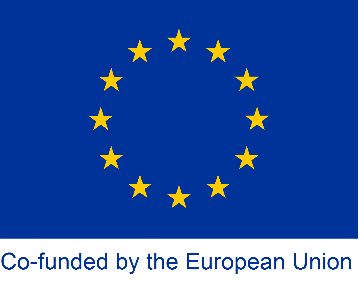 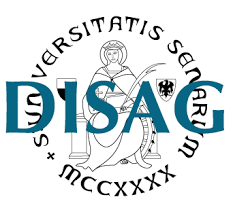 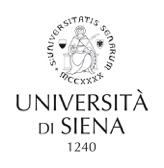 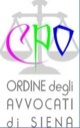 Corso di Diritto dell’Eguaglianza di Genere A.A 2022-2023Prof.ssa Tania Groppi - Prof.ssa Valentina CarlinoCiclo di seminari in collaborazione con il Comitato Pari Opportunità dell’Ordine degli Avvocati di Siena Dipartimento di Studi Aziendali e Giuridici, Aula Franco RomaniUniversità di Siena, Piazza San Francesco 7/8Per un habeas corpus di genere12 aprile 2023, ore 14-17Presiede: Prof.ssa Elena Bindi, Università di SienaIntervengono: Prof.ssa Francesca Rescigno, Università di BolognaProf. Angelo Barba, Università di Siena, Avv. Claudia Bini, Consigliera di Fiducia, Università di Siena; Prof.ssa Serenella Civitelli, Università di SienaConclude: Avv. Rossella De Franco, Presidente Comitato Pari Opportunità Ordine degli Avvocati SienaLa riforma del cognome, tra eguaglianza di genere e diritto all’identità26 aprile 2023, ore 14-17Presiede: Dott.ssa Valentina Carlino, Università di SienaIntervengono: Prof.ssa Carla Bassu, Università di SassariProf. Giammaria Milani, Università di SienaAvv. Pina Rifiorati, Foro di UdineIntelligenza artificiale e principio di non discriminazione: prospettive di diritto del lavoro5 maggio 2023, ore 14-17Presiede: Avv. Silvia Chellini, Segretaria Comitato Pari Opportunità Ordine Avvocati di SienaIntervengono: Prof. Matteo Borzaga, Università di TrentoAvv. Tatiana Biagioni, Presidente Avvocati giuslavoristi italiani Avv. Lucia Secchi Tarugi, Consiglio Nazionale ForenseConclude: Prof.ssa Tania Groppi, Università di Siena Gli stereotipi di genere nelle sentenze dei giudici italiani17 maggio 2023, ore 14-17Presiede: Avv. Rossella De Franco, Presidente Comitato Pari Opportunità Ordine degli Avvocati SienaIntervengono: Prof.ssa Veronica Valenti, Università di ParmaProf.ssa Nicoletta Vettori, Università di SienaDott.ssa Ilaria Cornetti, Giudice per le indagini preliminari, Tribunale di SienaConclude: Prof.ssa Alessandra Viviani, Delegata del Rettore per le Politiche di inclusione ed equità, Università di SienaGli eventi sono in corso di accreditamento per il riconoscimento di crediti formativi preso il Consiglio dell’Ordine degli AvvocatiIl corso si svolge nell’ambito del modulo Jean Monnet EUGENIA -European Union against Gender Inequality Action (coordinatrice prof.ssa Tania Groppi)I seminari saranno anche trasmessi online sul canale YouTube del Dipec